 ALGEMEENcategorieën en tarievenDe Schakel hanteert 4 tarieven om de huurprijzen te bepalen. De categorie is van toepassing op de feitelijke organisator van de activiteit, geldt voor de volledige duur van de activiteit en wordt toegekend door de verantwoordelijke zaalhuur.Categorie AVerenigingen aangesloten bij de Waregemse cultuurraad of een andere erkende adviesraad van Waregem, alsook de Waregemse stedelijke diensten en onderwijsinstellingen.Categorie BWaregemse organisaties en verenigingen zonder winstgevend doel, niet genoemd hierboven. Categorie CVerenigingen zonder winstgevend doel van buiten Waregem.Particulieren, enkel voor culturele events zonder winstoogmerk.Categorie DWaregemse commerciële organisatoren of activiteiten.Particulieren of verenigingen niet genoemd hierboven.Commerciële organisatoren of activiteiten niet genoemd hierboven. aanvraagIn seizoen 2023-2024 worden de foyer van de schouwburg en de vergaderzalen gerenoveerd, waardoor ons aanbod zich beperkt tot de schouwburg, Schakelbox, Schakelbox foyer en de cinemazaal.Wie een zaal wil huren, bespreekt de aanvraag met de verantwoordelijke zaalhuur.Deze aanvraag moet o.m. vermelden: de aard van de geplande activiteitde titel of de benaming waaronder zij aan het publiek wordt voorgesteldde naam, het adres en de contactgegevens van de organisator(en)ingeval de activiteit door een vereniging, instelling of groepering wordt georganiseerd: naam en adres van de verantwoordelijke vertegenwoordiger(s)de toegangsprijzende datum, het juiste aanvangsuur en het voorziene einduurde gewenste accommodatieDe verantwoordelijke zaalhuur kan enkel aanvragen noteren voor activiteiten die plaatsvinden vóór het einde van het volgende seizoen. Het seizoen vangt aan op 1 september en eindigt op 31 augustus. Aanvragen voor verhuur van de podiumzalen voor een volgend seizoen zullen pas behandeld worden vanaf 1 mei in het lopende seizoen. In de maanden juli en augustus worden er geen podiumzalen verhuurd, ook de foyer is dan niet beschikbaar. Vergaderingen kunnen plaatsvinden tot midden juli en opnieuw vanaf midden augustus.De directie kan oordelen om de huur van een zaal niet toe te staan wanneer de aard van de geplande activiteit naar inhoud te dicht aansluit bij een eigen activiteit of in strijd is met de visie en doelstellingen van De Schakel.Bij betwisting oordeelt de directie over het commerciële karakter van een organisator of activiteit (categorie D).Vanaf één maand vóór de verkiezingen kan geen enkele politieke partij een zaal huren voor verkiezingsshows of andere publieke politieke activiteiten, om de onpartijdigheid en de veiligheid van De Schakel niet in het gedrang te brengen.De toewijzing van een zaal is pas definitief na ondertekening van de huurovereenkomst door de directie. Indien de overeenkomst niet getekend wordt door de huurder of niet tijdig wordt terugbezorgd (binnen de 8 dagen), vervalt de reservatie. De persoonsgegevens in het huurcontract zijn het onderwerp van verschillende wettelijke rechten, zoals het recht op inzage en verbetering. Voor meer informatie over de verwerking van de persoonsgegevens en de rechten wordt verwezen naar de privacyverklaring van De Schakel op www.ccdeschakel.be.De overeenkomst geeft recht op het voorzien gebruik van de beschreven zalen, de verlichting en verwarming van deze zalen, diensten van het contractueel vastgelegd personeel. De directie is gemachtigd een gelijkwaardige zaal ter beschikking te stellen tegen dezelfde bedongen voorwaarden, indien dit binnen de werking noodzakelijk is.De directie kan een waarborg van de huurder vragen. De Schakel behoudt zich eveneens het recht voor een voorschot van 50% te innen bij het afsluiten van de overeenkomst.betalingAlle tarieven zijn één seizoen geldig en kunnen bij het begin van een nieuw seizoen herzien worden.Via de verantwoordelijke zaalhuur heb je bij reservatie een prijsofferte ontvangen. Bijkomende kosten (bv. personeel in regie) zullen na de activiteit verrekend worden.De facturatie gebeurt maandelijks, de huurder heeft na ontvangst een maand de tijd om de betaling in orde te maken, zoniet ontvangt deze een betalingsherinnering. Niet betaalde facturen (zonder ontvankelijke klacht) zullen aanleiding geven tot een nalatigheidsintrest van 5% en een administratieve kost van 5,00 EUR vanaf de 2e herinnering en dit per bijkomende aanmaning.De directie kan oordelen dat niet betaalde facturen na meerdere betalingsherinneringen aanleiding geven tot het ontzeggen van huur van de zalen van De Schakel. In geval van ticketverkoop via De Schakel: wij factureren rechtsreeks aan de huurder, niet aan derden.De door De Schakel geïnde ticketinkomsten worden overgemaakt aan de huurder na betaling van alle facturen. Er wordt per verkocht, gereserveerd of gratis ticket een ticketingfee (incl. administratiekost) ingehouden (zie punt 4. aanvullende tarieven).Zalen dienen proper achtergelaten te worden. Bij extra opruimwerk in de Foyer Schakelbox, de podiumzalen en de cinemazaal brengen we deze meerkost in rekening op basis van de reële werkuren van een schoonmaakmedewerker.annuleringTijdig verwittigen is kosteloos voor de polyvalente zalen (voor seizoen 2023-2024 betreft dit louter de Schakelbox foyer). Voor podiumzalen wordt 20% van de huurprijs aangerekend.Voor de podiumzalen spreken we van een tijdige annulering als de huurder hiervoor tenminste 2 maanden voor de afgesproken datum contact opneemt met de verantwoordelijke zaalhuur.Voor polyvalente zalen kan je tot 5 dagen voorafgaand aan de activiteit annuleren.Bij niet tijdig annuleren bedragen de kosten 50% van de huurprijs, met een minimum van 20,00 EUR. Voor podiumzalen wordt de volledige huurprijs in rekening gebracht bij niet-tijdig annuleren. In geval van overmacht kan De Schakel beslissen hiervan af te wijken.Als de ticketverkoop van een event via De Schakel verloopt, dan zal een administratieve kost van 1,00 EUR per reeds verkocht ticket aangerekend worden in geval van annulering.afspraken en verantwoordelijkheden huurderDe huurder is ertoe gehouden om de zalen en infrastructuur enkel te gebruiken voor het overeengekomen doel en in dezelfde staat terug af te leveren. Hij houdt zich ertoe eventueel aangebrachte schade of diefstal te vergoeden. In geval van noodzakelijke vervanging worden deze goederen aan nieuwprijs gefactureerd. Elke huurder neemt kennis van de veiligheidsvoorschriften en praktische richtlijnen in dit reglement en leeft ze na. Voor podiumzalen zijn bijkomende richtlijnen te vinden in de technische fiches. Het ondertekenen van het huurcontract houdt het aanvaarden in van het huurreglement.De huurder is ertoe gehouden de regelgeving na te leven: leeftijdsgrenzen bij o.a. schenken van alcoholische dranken, algemeen rookverbod e.a.De wettelijke geluidsnormen dienen gerespecteerd te worden (Vlarem II, hfst 6.7). Als muziek elektronisch versterkt wordt, is de volgende geluidsnorm van toepassing: het maximaal geluidsniveau situeert zich tussen 85 dB(A) LAeq,15min en 95 dB(A) LAeq,15min. In dit geval zijn metingen verplicht ter hoogte van de mengtafel of een andere representatieve meetplaats. Er mag getoetst worden aan 102 dB(A) LAmax,slow. De Schakel beschikt over goedgekeurde meetapparatuur die ter beschikking kan gesteld worden.Na 22.00u mag er geen geluidshinder of andere overlast zijn voor de buurt of de omliggende lokalen, maar we vragen om ook overdag respectvol te zijn. Elke vorm van overlast valt onder de rechtstreekse verantwoordelijkheid van de huurder.Het sluitingsuur van de zalen is vastgelegd op 1.00u. Ten laatste op dat moment worden alle activiteiten stilgelegd. Indien je de zaal voorafgaand aan een activiteit wil klaarzetten, dien je dit uitdrukkelijk af te spreken met de verantwoordelijke zaalhuur. De huurder heeft geen alleenrecht op het gebruik van de toiletten of gedeelde gangen.De Schakel kan niet voorzien in stockageruimte voorafgaand of na een activiteit. De huurder staat hier zelf voor in.Indien er gekozen wordt voor ticketverkoop via De Schakel vragen wij om met een genummerde zaal te werken, tenzij dit om organisatorische redenen anders met de verantwoordelijke zaalhuur afgesproken werd.verbodsbepalingenElke afstand of wederverhuring is de huurder verboden, tenzij de directie er voorafgaandelijk mee instemt.De zalen van De Schakel kunnen niet voor handelsactiviteiten gebruikt worden. Uitzonderlijk kan dit worden toegestaan door de directie voor commerciële organisatoren / activiteiten (categorie C of D) als het gaat om verkoop n.a.v. een voorstelling of activiteit (bv. een boeken- of cd-verkoop).De toegang tot andere dan de gehuurde zalen en dienstlokalen is verboden.Het is verboden:de ramen, deuren, muren, panelen en vloeren te benagelen, te beplakken en/of te beschrijven. Zij mogen van geen enkel hechtingsmiddel voorzien worden.in of rond het gebouw bijkomende bewegwijzering aan te brengen zonder toelating van de directie.ontplofbare of ontvlambare producten, onder welke vorm ook, mee te brengen. Het gebruik van open vuur (ook kaarsen en theelichtjes) en gasflessen (o.a. voor mobiele kookfornuizen) in het gebouw is eveneens verboden.glas, papier, karton en grote hoeveelheden restafval achter te laten in de zalen.de noodverlichting of branddetectie uit te schakelen of af te dekken.aansprakelijkheid en verzekeringDe directie behoudt zich het recht om een risicodekkende verzekering van de huurder te eisen.De Schakel kan niet verantwoordelijk worden gesteld voor de gevolgen van stroompannes (aan bv. elektrische installaties). Technische storingen kunnen geen aanleiding geven tot het eisen van een schadevergoeding.Onmiddellijk na een activiteit moeten materialen en installaties die niet tot het patrimonium van De Schakel behoren, verwijderd worden. De Schakel kan niet aansprakelijk worden gesteld voor beschadiging, diefstal of verlies van materiaal van de huurder of van de persoonlijke voorwerpen van de deelnemers van een activiteit. De Schakel is niet verantwoordelijk voor ongevallen. De burgerlijke aansprakelijkheid van verenigingen t.o.v. derden wordt niet gedekt door een verzekering van De Schakel. De huurder dient zelf de verantwoordelijkheid te nemen voor het afsluiten van een verzekering burgerlijke aansprakelijkheid.Elke huurder is zelf verantwoordelijk voor het dragen van auteursrechten en naburige rechten, het naleven van de fiscale verplichtingen e.a.In geval van overschrijding van de geluidsnormen en/of het niet naleven van andere verantwoordelijkheden zijn boetes ten laste van de huurder.Gebruik van de niet-bewaakte vestiaires is op eigen risico.publiciteitPubliciteit voor een activiteit in of aan het gebouw is enkel toegestaan mits voorafgaande afspraken met de directie. Publiciteit verspreiden in het gebouw gebeurt door een medewerker van De Schakel. Affiches, flyers e.d. moeten duidelijk de verantwoordelijke organisator vermelden alsook de correcte locaties en naamsvermelding: ‘De Schakel, Schakelstraat 8, 8790 Waregem’ of ‘Schakelbox, Gemeenteplein 10, 8790 Waregem’.De Schakel realiseert geen promocampagnes (gedrukt of digitaal) voor externen of organisaties die de zaal huren. Als de ticketverkoop bij verhuur geregeld wordt door De Schakel kan er bij de ticketlink wel een beeld op de website opgenomen worden onder het luik “te gast”.parkerenHet plein tussen De Schakel en de Schakelstraat is essentieel een laad- en loszone en een interventiezone voor de hulpdiensten. Parkeren is er enkel toegestaan voor artiesten en crew van de podiumzalen en voor huurders die een grote hoeveelheid materiaal laden of lossen.Parkeren kan in de ondergrondse parking van Het Pand of de Zuiderpromenade, beide op wandelafstand van De Schakel. Nog in de nabije omgeving liggen de gratis parkings van het Jeugdcentrum en Waregem Expo.betwistingenBetwistingen omtrent het contract zullen zoveel mogelijk in der minne tussen de partijen worden geregeld. Als er geen oplossing gevonden wordt, zijn de rechtsinstanties van het rechtsgebied waartoe De Schakel behoort bevoegd om in het geschil een uitspraak te doen.Alle punten die niet in dit reglement opgenomen zijn, of die een afwijking van dit reglement zouden kunnen rechtvaardigen, moeten aan de directie worden voorgelegd.TARIEVEN ZALENhoe het werktAlle tarieven gelden per dagdeel, ongeacht het aantal gereserveerde uren in een dagdeel.voormiddag (8.00 tot 13.00u)namiddag (13.00u tot 18.00u)avond (18.00u tot 1.00u) WKND tarief: van vrijdag om 18.00u tot zondag 1.00u en op feestdagen.
WEEK tarief: alle andere dagen.Activiteit over 2 dagdelen: tarief x 1,5.Activiteit over 3 dagdelen: tarief x 2.zalenpolyvalente zalenIn seizoen 2023-2024 worden onze vergaderzalen gerenoveerd, enkel de foyer van de Schakelbox kan afgehuurd worden onder volgende voorwaarden:De foyer van de Schakelbox kan gehuurd worden voor bijeenkomsten, events , recepties e.d. (dus zonder de podium- en/of cinemazaal). De beschikbaarheid is beperkt en afhankelijk van de reeds geplande activiteiten; de ruimte heeft nl. een publieke functie. Opties dienen besproken te worden met de verantwoordelijke zaalhuur.Bij het gebruik van de foyer van de Schakelbox gelden volgende afspraken m.b.t. baruitbating / drankafname:exclusieve afname van het bestaande drankenaanbod van De Schakel.indien men een ander aanbod wil voorzien (cf. recepties e.a.), staat de huurder zelf in voor dranken (mits kurkrecht), frigo’s en andere materialen (glazen, keukenhanddoeken, vaatdoeken…).na gebruik dient alle materiaal op de oorspronkelijke plaats weggeborgen te worden.werkoppervlakken, tafels en vloeren worden schoon achtergelaten, hiervoor is materiaal voorzien in de kasten.er kan beroep worden gedaan op medewerkers van De Schakel voor baruitbating; dit is echter geen standaardprocedure dus neem hiervoor altijd contact op met de verantwoordelijke zaalhuur. recepties en andere events waar bediening nodig is dienen via een externe cateraar geregeld te worden, De Schakel kan geen personeel voorzien voor bediening. Daarnaast blijven we, zolang onze vergaderzalen niet gehuurd kunnen worden, organisatoren doorverwijzen naar omliggende zalen, onder meer:Bibliotheek (box)De Treffer / sportdienst Ontmoetingscentra WaregemIn seizoen 2024-2025 heten we iedereen terug welkom in onze fonkelnieuwe vergaderinfrastructuur!TOELICHTING TARIEVEN ZALENpodiumzalenAfspraken m.b.t. personeel en ondersteuning worden vooraf gemaakt in overleg met de verantwoordelijke zaalhuur en met techniek. We nemen steeds een standaard werkdag van 8 uren als ijkpunt.De zaaltarieven per dagdeel worden aangerekend voor de duur van de voorstelling. Inclusief in deze prijs zitten 2 podiumtechniekers en 2 zaalmedewerkers voor de duur van de voorstelling.Niet in begrepen in de huurprijs (zie punt 4. aanvullende tarieven):uren opbouw en afbraak: deze worden in regie aangerekend, alsook eventueel extra technisch personeel.onthaalmedewerkers en ticketscanners: deze worden in overleg met de verantwoordelijke zaalhuur als extra personeel ingepland. Als de ticketverkoop via De Schakel verloopt dan plannen we deze medewerkers automatisch in en worden ze mee opgenomen in de offerte. de ticketingfee. Deze is inclusief 1,00 EUR administratiekost en is af te rekenen op de geafficheerde ticketprijs. Dit geldt ook voor eventuele gratis tickets of tickets in verwerking.promotie via De Schakel. Uitgezonderd voor wie tickets afneemt via De Schakel, zij kunnen wel rekenen op een gratis vermelding op de website. andere: materiaal, opnames, ingehuurd materiaal of freelancers… In overleg met de verantwoordelijke zaalhuur en met techniek wordt bekeken of deze tarieven al dan niet van toepassing zijn.huur van extra lokalen.Voor een repetitie of een doorloop wordt 2/3 van de zaalprijs aangerekend. In dit geval is er geen publiek in de zaal aanwezig. Aanwezigheid van techniek blijft verplicht.Voor inname van een zaal zonder activiteit (bv. een decor of ander materiaal dat blijft staan), waardoor de zaal niet benut kan worden door De Schakel, wordt 1/3 van de zaalprijs à rato van 1 dagdeel/dag aangerekend.Organisaties en verenigingen onder tarief A of B genieten een korting van 20% op de huur van de zaal en materiaal voor een eigen activiteit van actieve kunstbeoefening (men staat zelf op het podium of men vertoont een eigen filmproductie).Bij het afhuren van de cinema voor een eigen productie gelden de standaard afspraken zoals voor gewone zaalhuur.Bij het afhuren van de cinema voor een vertoning van een film uit het professionele circuit (DCP aangeleverd via Gofilex) gelden volgende specifieke voorwaarden:aanvraag DCP, borderel en afrekening gebeuren via De Schakelpartageregeling van 50% ((aantal verkochte tickets x ADD tarief De Schakel) x 50% + 6% btw) met een minimumgarantie van 425,00 EUR + 6% btw + auteursrechten van 11,00 EUR (excl. eventuele transportkosten)huidige minimum ticketprijs is 9,00 EUR (ADD tarief De Schakel) – indien de huurder een hogere ticketprijs wenst te gebruiken dan wordt het bijkomende deel niet in rekening gebracht voor de partageberekening.forfait personeel van 105,00 EUR (3 x 35,00 EUR uurtarief techniek/admin/programmatie)zaaltarief volgens de bovenvermelde tariefcategorieën. In het geval men uitzonderlijk een vrijstelling bekomt van het college van burgemeester en schepenen, geldt dit enkel als vrijstelling van de huur. De effectieve kost (op basis van bovenstaande), zijnde de kost van de film en de medewerkers kunnen nooit worden vrijgesteld.AANVULLENDE TARIEVENmaterialenpersoneelticketshorecaAanbod en tarieven voor dranken in de Schakelbox publieksfoyer:Met bediening: wordt steeds het bartarief toegepast, zoals gehanteerd door De Schakel bij eigen voorstellingen.Zonder bediening: verkoopprijs bar -1,00 EUR.Kurkrecht wordt toegepast op dranken die niet in het aanbod van De Schakel zitten: alcoholhoudende dranken (prijs per liter): 1,75 EUR, niet-alcoholhoudende dranken (prijs per liter): 1,25 EUR.Aanbod en tarieven voor dranken in de Schakelbox artiestenfoyer:Is steeds zonder bediening: verkoopprijs bar -1,00 EUR.Kurkrecht wordt toegepast op dranken die niet in het aanbod van De Schakel zitten: alcoholhoudende dranken (prijs per liter): 1,75 EUR, niet-alcoholhoudende dranken (prijs per liter): 1,25 EUR.Drankenlijst (o.v.):CAPACITEIT ZALENpodiumactiviteitDit zijn de absolute maxima, inclusief klank- en dienstplaatsen. Neem contact op met onze verantwoordelijke zaalhuur vooraleer de start met de verkoop van de tickets. Het aantal te verkopen tickets is nl. steeds afhankelijk van de techniciteit van de voorstelling.Extra info capaciteit: Schouwburg (o.v. verbouwingswerken seizoen 2023-2024)
488 verkoopbare zitjes + 4 vrije plaatsen voor rolstoelgebruikers32 regie- en dienstplaatsen (niet verkoopbaar)Schakelbox195 verkoopbare zitjeslet op: voor rolstoelgebruikers dienen vooraf plaatsen gereserveerd te worden! 14 regie- en dienstplaatsen (niet verkoopbaar)250 staanplaatsen
te bespreken op basis van het soort activiteitCinema
197 verkoopbare zitjes + 2 vrije plaatsen voor rolstoelgebruikers1 dienstplaats (niet verkoopbaar)Foyer Cinemamax. 150 personen50 zitplaatsen (standaard aanwezig)Info en foto’s: www.ccdeschakel.beCONTACT
ZAALHUURLieselotte Houzet
zaalhuur@ccdeschakel.be
T. 056 62 13 48TECHNIEKKoen Dujardin
koen@ccdeschakel.be
T. 056 62 69 40AABBCCDDweekwkndweekwkndweekwkndweekwkndschouwburg360,00450,00468,00585,00576,00720,001.296,001.620,00schakelbox 200,00250,00260,00325,00320,00400,00720,00900,00cinema200,00250,00260,00325,00320,00400,00720,00900,00foyer schakelbox70,0088,0091,00114,00112,00140,00252,00315,00A + BC + Dballetvloer 78,00117,00podium per element  (1m x 2m)4,006,00piano Kawaï ¼ vleugel (stemmen inbegrepen)147,00220,00piano Steinway D (stemmen op 442 Hz inbegrepen)178,00267,00 buffetpiano Samick (niet gestemd) 25,0037,50beamer podiumzaal63,0095,00camcorder (1 vast standpunt – excl. kost sd kaart)18,0027,00volledige opname/streamingset (excl. verplichte podiumtechnieker/uur)100,001650,00USB-stick met opname18,0027,00led scherm (55 inch, op statief) 25,0037,50dvd-speler6,009,00weekwkndpodiumtechnieker35,00/u40,00/uonthaalmedewerker35,00/u40,00/uschoonmaakmedewerker30,00/u35,00/uzaalmedewerker 25,00/u30,00/uticketscanner (indien gewenst)25,00/u30,00/uABCDfee per ticket1,752,002,252,50met bedieningzonder bedieningwater (bruisend/plat) / cola (zero)2,001,00Lemonaid limonade3,002,00Estaminet 0.0% alcoholvrij bier3,002,00Bockor pils (5,2% vol.)3,002,00Super Noah hoppig blond (4,9% vol.)4,003,00Golden Tricky IPA (7,5% vol.)4,003,00wijn (wit/rood) per glas4,003,00wijn (wit/rood) per fles11,0010,00zittendstaandschouwburg488-schakelbox195250cinema197-foyer schakelbox50150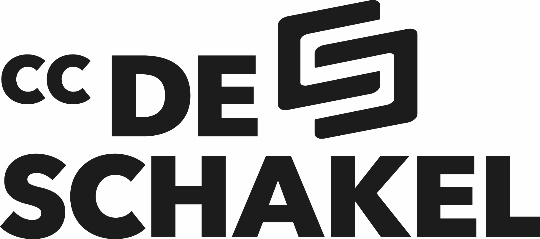 